       51. APO – Jahrestagung / 51es Journées annuelles de l‘APO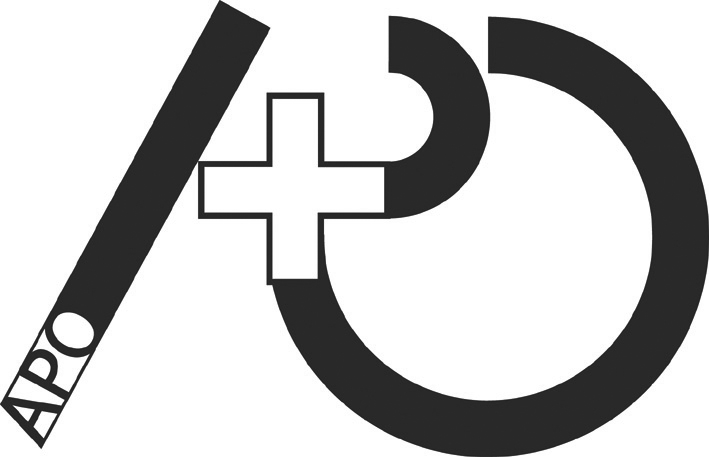 25.-26.10.2018  -   Forum FribourgAnmeldungBitte ein Formular pro Teilnehmer ausfüllen!	 Herr     Frau APO-Mitglied       Nichtmitglied APO-Juniormitglied (Lernende/Ärzte in Ausbildung) Junior-Nichtmitglied (Lernende/Ärzte in Ausbildung)Vorname, Name	     Titel und Beruf	     Adresse	     Firma	     E-Mail	     		Tel      Frühbucherpreis nur gültig bei Einzahlung bis 10.10.2018 ! *  Eine Mitgliedschaft kann per sofort abgeschlossen werden auf www.a-p-o.ch (Jahresbeitrag CHF 115.-)** Die Juniormitgliedschaft für Lernende und Ärzte in Ausbildung ist kostenlosTeilnahme an der Jahrestagung	Donnerstag und Freitag			CHF      	Nur Donnerstag			CHF      	Nur Freitag			CHF      	APO-Abend, Donnerstag, 25.10.18: Anmeldung bis spätestens 19.10.18         Aperitif von der APO offeriert ab 19.30 Uhr (Details siehe Programm)	Teilnahmekosten für den Abend: CHF 60.- (Getränke nicht inbegriffen) 	CHF      	 Vegetarier  	 Allergien      					Total	CHF      Anmeldung zu den APO-Workshops vom FreitagBitte gewünschten Workshop ankreuzen. Achten Sie auf die Sprache des Workshops.Workshop für Lernende                       	09:00 – 10:00 Uhr   Die perfekte Unterschenkelorthese         Referenten: Erich Rutz / Andreas Reinhard, Präsentation auf Deutsch und FranzösischWorkshops für Fortgeschrittene    09:00 – 10:00 Uhr   Physiotherapie beim neuropathischen Fuss        Referentin: Karin Läubli, Präsentation auf Deutsch    09:00 – 10:00 Uhr   Korsettversorgung bei neurogener Skoliose	Referent: Thomas Böni, Präsentation auf DeutschDie Workshops sind im Tagungspreis inbegriffen. Max. 20 Teilnehmer. Anmeldungen werden in der Reihenfolge des Eingangs berücksichtigt. Bei weniger als 4 Anmeldungen findet der Workshop nicht statt.Industrie-Workshops	Anmeldung bei den entsprechenden Firmen - Siehe Details im ProgrammBankverbindung	IBAN CH97 0026 0260 5018 5240 U – Code BIC/SWIFT: UBSWCHZH80A	Konto: APO, Dr. E. Rutz, Neuroorthopädie UKBB, Spitalstrasse 33, 4031 Basel	Bitte Ihren Namen und Vornamen auf der Überweisung vermerken!Formular senden an	APO-Sekretariat | Carmen Deillon | Rue des Vergers 22 | CH-2800 Delémont	Fax : +41 (0)32 422 80 67 | E-mail : apo.deillon@gmail.com | www.a-p-o.chDonnerstagDonnerstagFreitagFreitagDonnerstag + FreitagDonnerstag + Freitagbis 10.10.18ab 11.10.18bis 10.10.18ab 11.10.18bis 10.10.18ab 11.10.18APO-Mitglied*CHF 100.-CHF 140.-CHF 150.-CHF 190.-CHF 190.-CHF 230.-APO-Juniormitglied**CHF 50.-CHF 90.-CHF 75.-CHF 115.-CHF 100.-CHF 140.-NichtmitgliedCHF 250.-CHF 290.-CHF 280.-CHF 320.-CHF 370.-CHF 410.-Junior-Nichtmitglied CHF 75.-CHF 115.-CHF 90.-CHF 130.-CHF 140.-CHF 180.-